КАРТОЧКА ПРЕДПРИЯТИЯ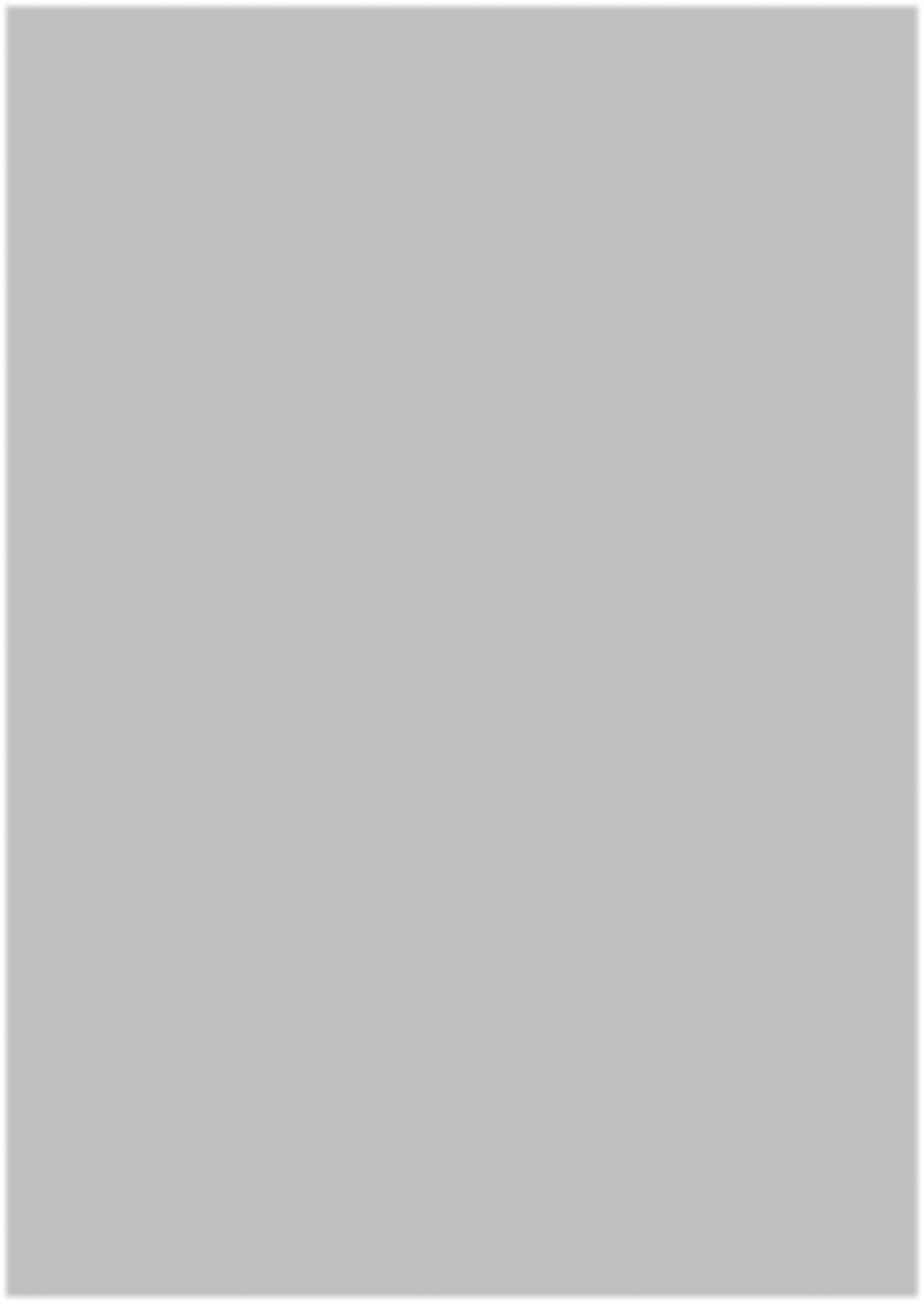 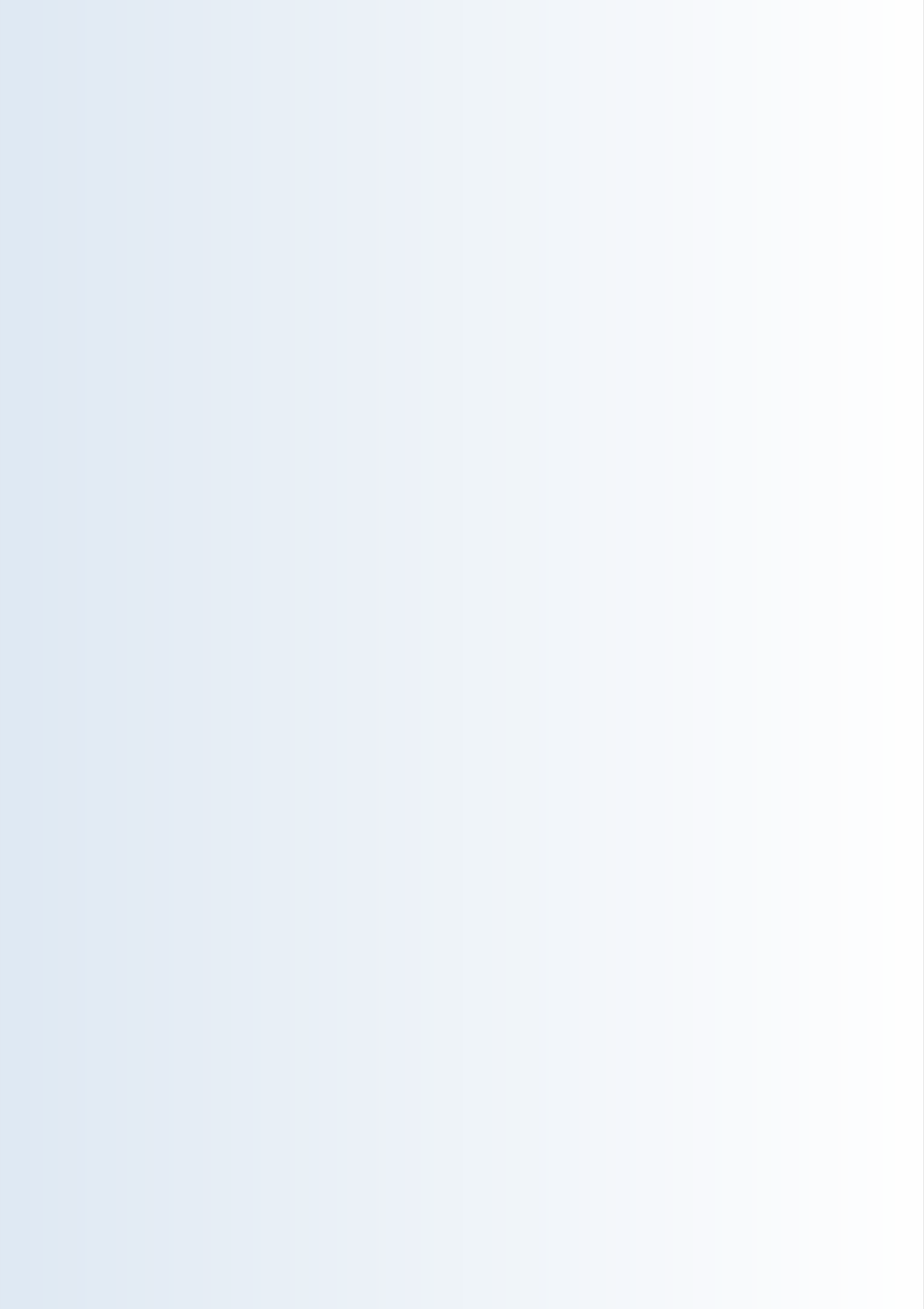 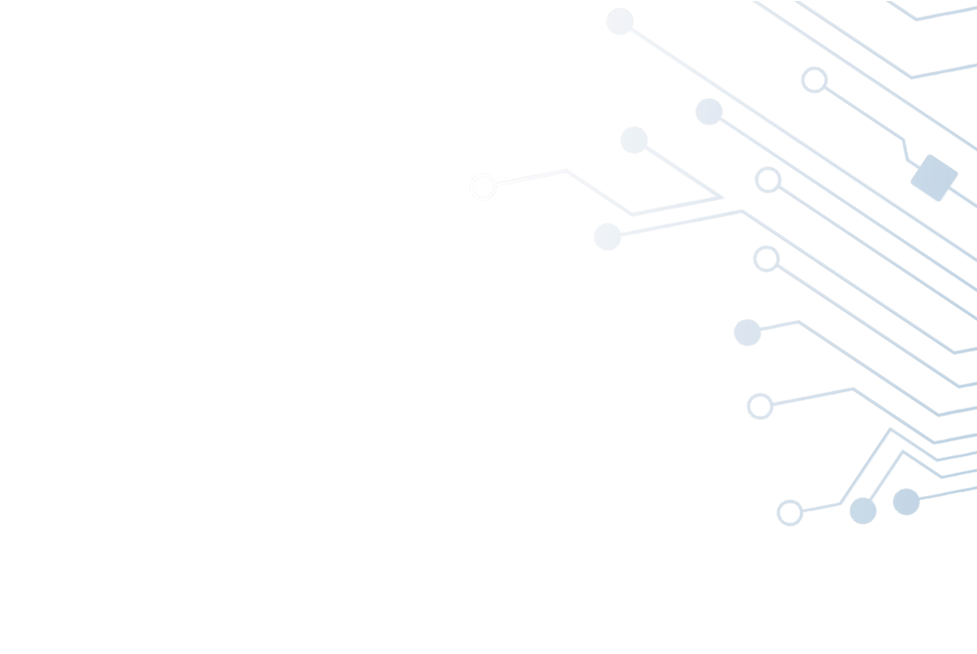 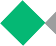 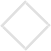 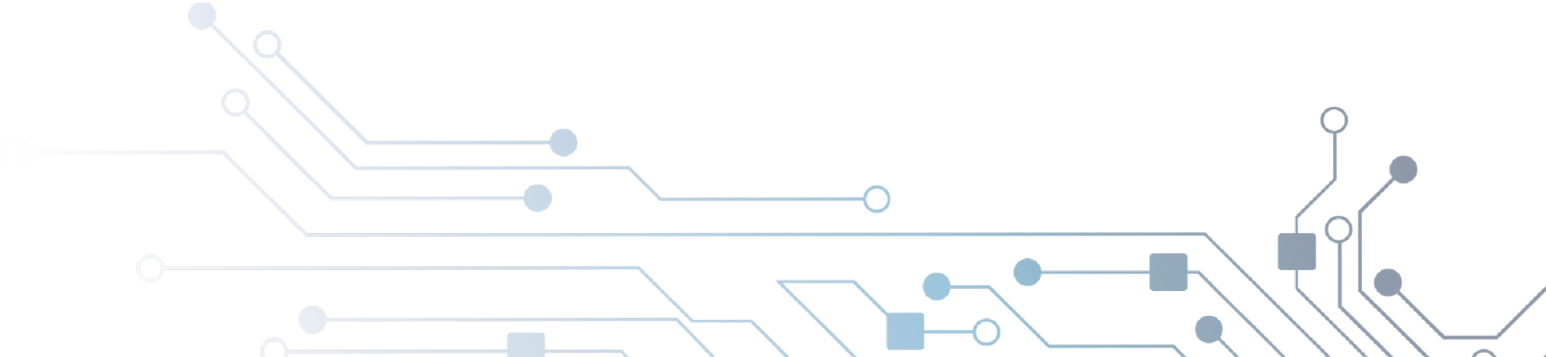 НАЗВАНИЕ ОРГАНИЗАЦИИООО «БАЛТИКБРИЗ ПЛЮС»ГЕНЕРАЛЬНЫЙ ДИРЕКТОРГук Андрей ИосифовичЮРИДИЧЕСКИЙ АДРЕС188513, Россия, Ленинградская обл., Ломоносовский район, д. Райкузи дом 104ИНН4707046617КПП470701001ОГРН1224700008884ОКПО74437681ОКАТО41230000035E-mailbaltik.briz@glavzakup24.ruБАНКОВСКИЕ РЕКВИЗИТЫФилиал Точка Публичного акционерного общества Банка «Финансовая Корпорация Открытие»Р/С 40702810501500170776К/С 30101810845250000999 в ГУ банка России по ЦФОБИК банка 044525999ИНН банка 7706092528КПП банка 770543002ОКПО банка 04503985ОГРН банка 1027739019208ОКТМО банка 45906000000